      Што можам да допрам by Стефанка Николовска is licensed under a Creative Commons Attribution 4.0 International License.ШТО МОЖАМ ДА ДОПРАМПоврзи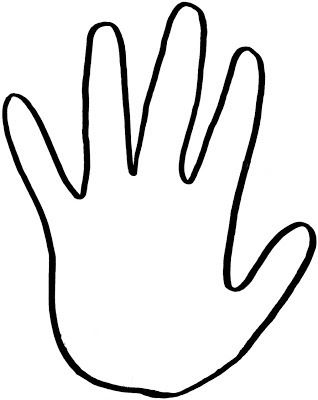 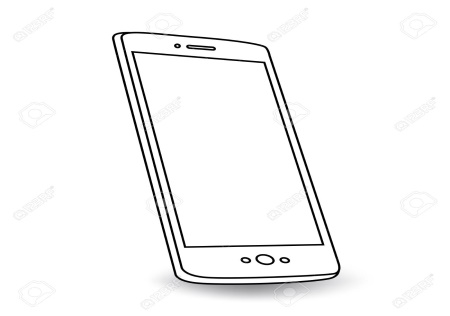 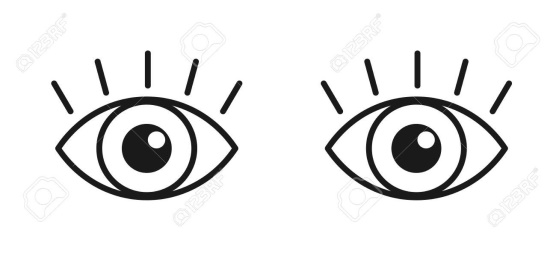 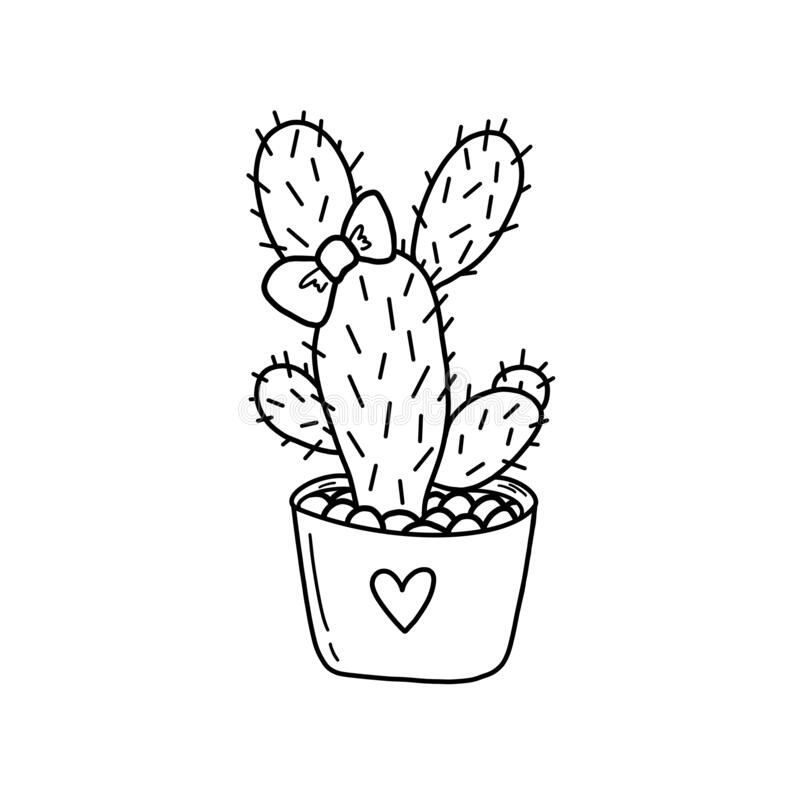 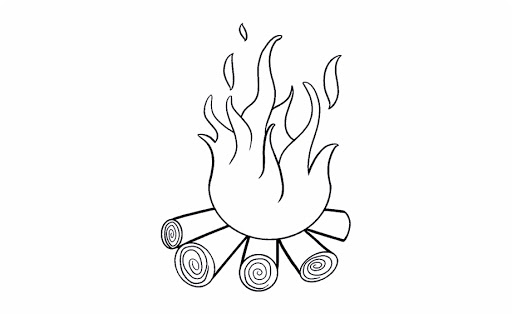 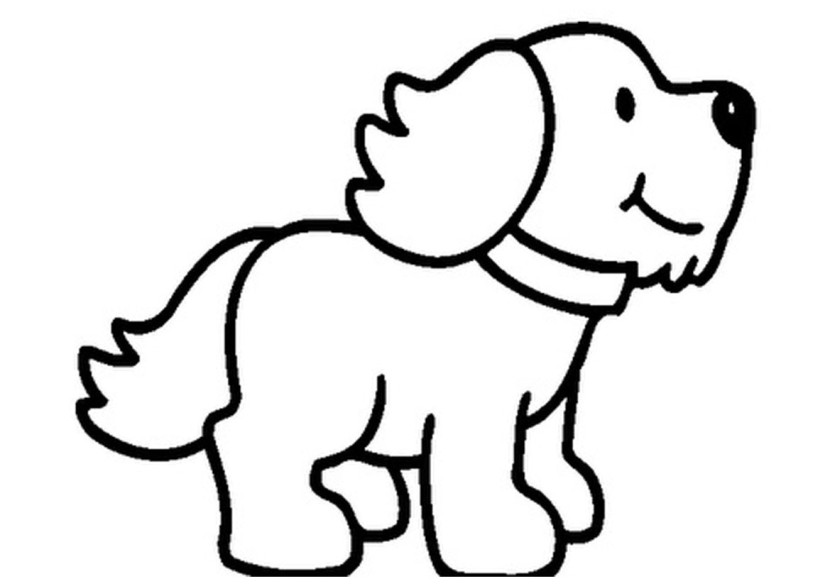 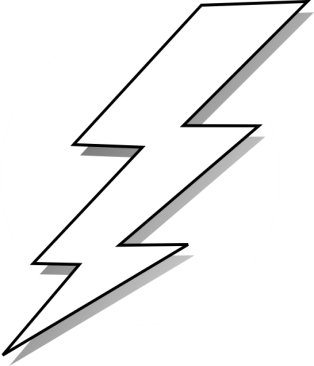 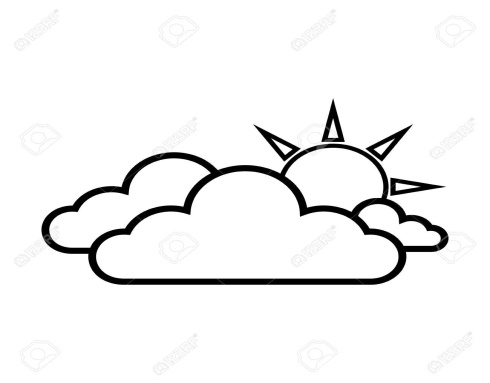 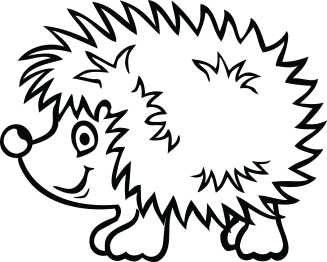 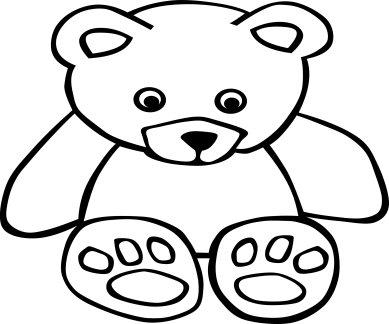 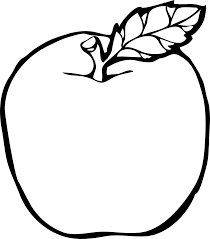 